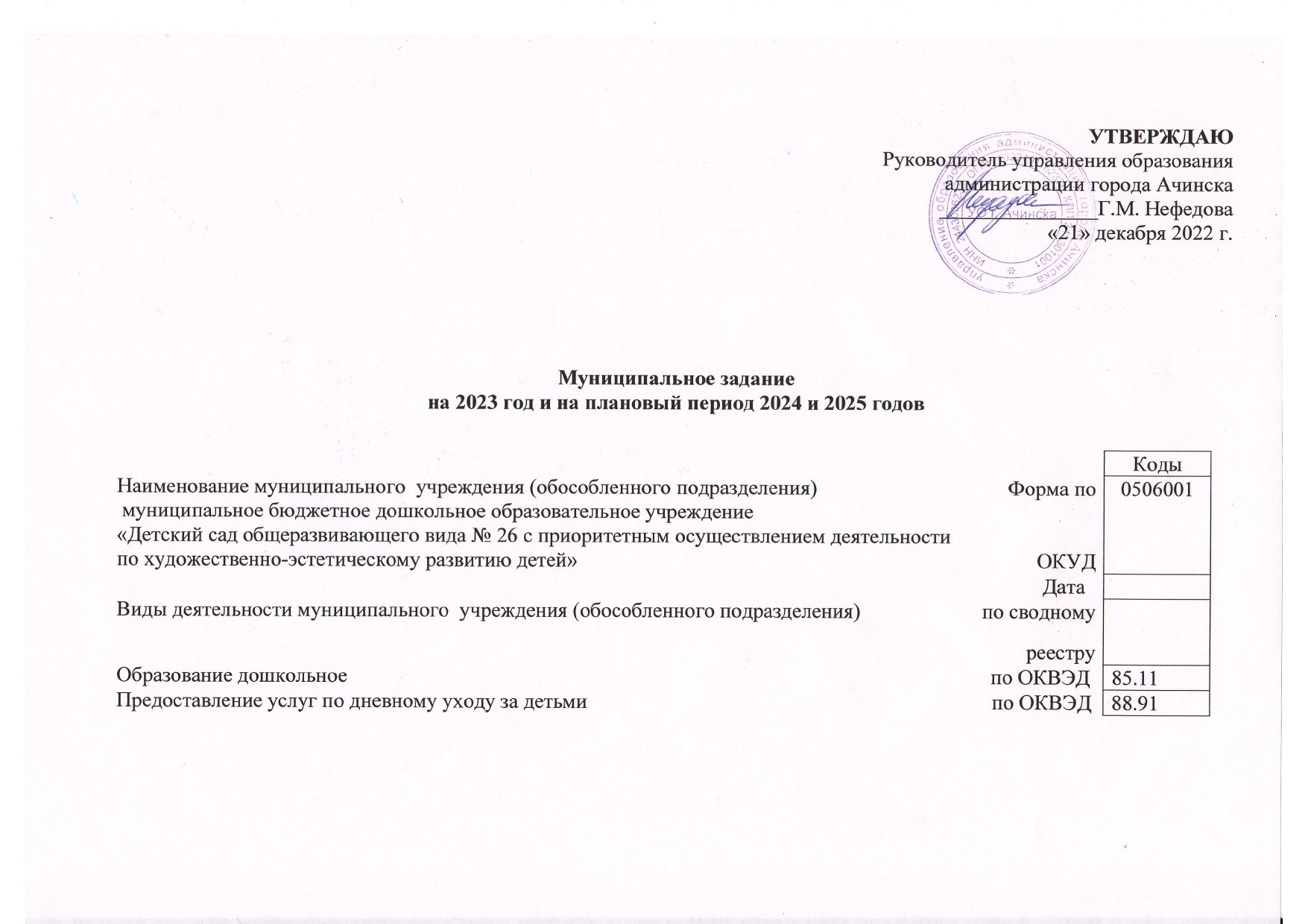    УТВЕРЖДАЮРуководитель управления образования                                                                                                                           администрации города Ачинска                                                                                                                                                                                                                                                                                                                       _______________Г.М. Нефедова                                                                                                               «21» декабря 2022 г.                                                                                                                                                                                                                                                                                          Муниципальное заданиена 2023 год и на плановый период 2024 и 2025 годов                                                                                                                Часть 1. Сведения об оказываемых муниципальных услугахРаздел 1допустимые (возможные) отклонения от установленных показателей качества муниципальной услуги, в пределах которых 3.2. Показатели, характеризующие объем муниципальной услуги:допустимые (возможные) отклонения от установленных показателей объема муниципальной услуги, в пределах которых 4. Нормативные правовые акты, устанавливающие размер платы (цену, тариф) либо порядок его (ее) установления:5. Порядок оказания муниципальной услуги:5.1. Нормативные правовые акты, регулирующие порядок оказания муниципальной услуги:Федеральный закон от 08.05.2010 № 83-ФЗ (ред. от 21.11.2022) «О внесении изменений в отдельные законодательные акты Российской Федерации в связи с совершенствованием правового положения государственных (муниципальных) учреждений»;Федеральный закон от 29.12.2012 № 273-ФЗ (ред. от 05.12.2022) «Об образовании в Российской Федерации»;Федеральный закон от 06.10.2003 № 131-ФЗ (ред. от 14.07.2022) «Об общих принципах организации местного самоуправления в Российской Федерации»;Федеральный закон от 06.10.1999 № 184-ФЗ (ред. от 21.12.2021, с изм. от 14.07.2022) «Об общих принципах организации законодательных (представительных) и исполнительных органов государственной власти субъектов Российской Федерации»;Приказ Минпросвещения России от 31.07.2020 № 373 "Об утверждении Порядка организации и осуществления образовательной деятельности по основным общеобразовательным программам - образовательным программам дошкольного образования";Приказ Минобрнауки России от 17.10.2013 № 1155 (ред. от 21.01.2019) "Об утверждении федерального государственного образовательного стандарта дошкольного образования"; Постановление Главного государственного санитарного врача РФ от 28.09.2020 N 28 "Об утверждении санитарных правил СП 2.4.3648-20 "Санитарно-эпидемиологические требования к организациям воспитания и обучения, отдыха и оздоровления детей и молодежи" (вместе с "СП 2.4.3648-20. Санитарные правила…") (Зарегистрировано в Минюсте России 18.12.2020 N 61573);Закон Красноярского края от 26.06.2014 № 6-2519 (ред. от 07.07.2022) «Об образовании в Красноярском крае» (подписан временно исполняющим обязанности Губернатора Красноярского края 11.07.2014) (вместе с "Порядком определения общего объема субвенций бюджетам муниципальных районов, муниципальных округов и городских округов края на обеспечение государственных гарантий реализации прав на получение общедоступного и бесплатного начального общего, основного общего, среднего общего образования в муниципальных общеобразовательных организациях, находящихся на территории края, обеспечение дополнительного образования детей в муниципальных общеобразовательных организациях, находящихся на территории края", "Порядком определения общего объема субвенций бюджетам муниципальных районов, муниципальных округов и городских округов края на обеспечение государственных гарантий реализации прав на получение общедоступного и бесплатного дошкольного образования в муниципальных дошкольных образовательных организациях, находящихся на территории края, общедоступного и бесплатного дошкольного образования в муниципальных общеобразовательных организациях, находящихся на территории края");Закон Красноярского края от 02.11.2000 N 12-961 (ред. от 06.10.2022) "О защите прав ребенка";Постановление Правительства Красноярского края от 23.06.2014 N 244-п (ред. от 29.09.2022) "Об утверждении Порядка расчета нормативов обеспечения реализации основных общеобразовательных программ дошкольного образования в муниципальных дошкольных образовательных организациях, расположенных на территории Красноярского края, общедоступного и бесплатного дошкольного образования в муниципальных общеобразовательных организациях, расположенных на территории Красноярского края, в расчете на одного воспитанника (одну группу), нормативов обеспечения реализации основных общеобразовательных программ дошкольного образования в муниципальных дошкольных образовательных организациях, расположенных на территории Красноярского края, общедоступного и бесплатного дошкольного образования в муниципальных общеобразовательных организациях, расположенных на территории Красноярского края, в расчете на одного воспитанника (одну группу) и нормативов обеспечения деятельности административно-хозяйственного, учебно-вспомогательного персонала и иных категорий работников образовательных организаций, участвующих в реализации общеобразовательных программ в соответствии с федеральными государственными образовательными стандартами, в расчете на одного воспитанника указанных образовательных организаций и Порядка предоставления субвенций бюджетам муниципальных районов, муниципальных округов и городских округов Красноярского края на обеспечение государственных гарантий реализации прав на получение общедоступного и бесплатного дошкольного образования в муниципальных дошкольных образовательных организациях, расположенных на территории Красноярского края, общедоступного и бесплатного дошкольного образования в муниципальных общеобразовательных организациях, расположенных на территории Красноярского края";Постановление Правительства РФ от 16.09.2020 № 1479 (ред. от 21.05.2021) "Об утверждении Правил противопожарного режима в Российской Федерации»);Постановление администрации г. Ачинска Красноярского края от 30.12.2019 N 579-п (ред. от 17.05.2021) "Об утверждении Порядка составления и утверждения плана финансово-хозяйственной деятельности муниципальных бюджетных и автономных учреждений, в отношении которых администрация города Ачинска осуществляет функции и полномочия учредителя";Постановление Администрации г. Ачинска Красноярского края от 23.10.2015 № 354-п (ред. от 17.05.2021) "Об утверждении Порядка и условий формирования муниципального задания в отношении муниципальных бюджетных и автономных учреждений и финансового обеспечения выполнения муниципального задания";Постановление Администрации г. Ачинска Красноярского края от 27.12.2012 N 443-п (ред. от 17.05.2021) "Об утверждении Методики оценки выполнения бюджетными и автономными учреждениями муниципального задания на оказание муниципальных услуг (выполнение работ)"Постановление Администрации г. Ачинска Красноярского края от 10.12.2010 N 386-п (ред. от 18.01.2022) "Об утверждении перечня главных распорядителей (распорядителей) бюджетных средств бюджета города Ачинска и подведомственных им получателей бюджетных средств";Постановление Правительства Красноярского края от 25.11.2014 N 561-п (ред. от 12.04.2022) "О предоставлении компенсации родителям (законным представителям) детей, посещающих образовательные организации, реализующие образовательную программу дошкольного образования, находящиеся на территории Красноярского края" (вместе с "Порядком обращения за получением компенсации родителям (законным представителям) детей, посещающих образовательные организации, реализующие образовательную программу дошкольного образования, и ее выплаты");Решение Ачинского городского Совета депутатов от 09.12.2022 № 32-193р "О бюджете города на 2023 год и плановый период 2024-2025 годов";Постановление администрации города Ачинска от 31.08.2020 № 215-п «Об утверждении Положения о размере и порядке взимания родительской платы за присмотр и уход за детьми в муниципальных организациях, подведомственных управлению образования администрации города Ачинска, осуществляющих образовательную деятельность по образовательным программам дошкольного образования»;Приказ управления образования администрации города Ачинска от 20.12.2019 № 566 «Об утверждении Порядка составления и утверждения плана финансово-хозяйственной деятельности образовательных (бюджетных, автономных) организаций, подведомственных управлению образования администрации города Ачинска»;Приказ управления образования администрации города Ачинска от 19.12.2022 № 555 «Об утверждении муниципальных заданий по муниципальным бюджетным и автономным дошкольным образовательным организациям на 2023 год и плановый период 2024-2025 годы»;Лицензия МБДОУ "Детский сад № 26" от 05.02.2015 № 7806-л; Устав МБДОУ "Детский сад № 26" от 06.09.2013 года.5.2. Порядок информирования потенциальных потребителей муниципальной услуги:Раздел 2допустимые (возможные) отклонения от установленных показателей качества муниципальной услуги, в пределах которых 3.2. Показатели, характеризующие объем муниципальной услуги:допустимые (возможные) отклонения от установленных показателей объема муниципальной услуги, в пределах которых 4. Нормативные правовые акты, устанавливающие размер платы (цену, тариф) либо порядок его (ее) установления:5. Порядок оказания муниципальной услуги:5.1. Нормативные правовые акты, регулирующие порядок оказания муниципальной услуги:Федеральный закон от 08.05.2010 № 83-ФЗ (ред. от 21.11.2022) «О внесении изменений в отдельные законодательные акты Российской Федерации в связи с совершенствованием правового положения государственных (муниципальных) учреждений»;Федеральный закон от 29.12.2012 № 273-ФЗ (ред. от 05.12.2022) «Об образовании в Российской Федерации»;Федеральный закон от 06.10.2003 № 131-ФЗ (ред. от 14.07.2022) «Об общих принципах организации местного самоуправления в Российской Федерации»;Федеральный закон от 06.10.1999 № 184-ФЗ (ред. от 21.12.2021, с изм. от 14.07.2022) «Об общих принципах организации законодательных (представительных) и исполнительных органов государственной власти субъектов Российской Федерации»;Приказ Минпросвещения России от 31.07.2020 № 373 "Об утверждении Порядка организации и осуществления образовательной деятельности по основным общеобразовательным программам - образовательным программам дошкольного образования";Приказ Минобрнауки России от 17.10.2013 № 1155 (ред. от 21.01.2019) "Об утверждении федерального государственного образовательного стандарта дошкольного образования"; Постановление Главного государственного санитарного врача РФ от 28.09.2020 N 28 "Об утверждении санитарных правил СП 2.4.3648-20 "Санитарно-эпидемиологические требования к организациям воспитания и обучения, отдыха и оздоровления детей и молодежи" (вместе с "СП 2.4.3648-20. Санитарные правила…") (Зарегистрировано в Минюсте России 18.12.2020 N 61573);Закон Красноярского края от 26.06.2014 № 6-2519 (ред. от 07.07.2022) «Об образовании в Красноярском крае» (подписан временно исполняющим обязанности Губернатора Красноярского края 11.07.2014) (вместе с "Порядком определения общего объема субвенций бюджетам муниципальных районов, муниципальных округов и городских округов края на обеспечение государственных гарантий реализации прав на получение общедоступного и бесплатного начального общего, основного общего, среднего общего образования в муниципальных общеобразовательных организациях, находящихся на территории края, обеспечение дополнительного образования детей в муниципальных общеобразовательных организациях, находящихся на территории края", "Порядком определения общего объема субвенций бюджетам муниципальных районов, муниципальных округов и городских округов края на обеспечение государственных гарантий реализации прав на получение общедоступного и бесплатного дошкольного образования в муниципальных дошкольных образовательных организациях, находящихся на территории края, общедоступного и бесплатного дошкольного образования в муниципальных общеобразовательных организациях, находящихся на территории края");Закон Красноярского края от 02.11.2000 N 12-961 (ред. от 06.10.2022) "О защите прав ребенка";Постановление Правительства Красноярского края от 23.06.2014 N 244-п (ред. от 29.09.2022) "Об утверждении Порядка расчета нормативов обеспечения реализации основных общеобразовательных программ дошкольного образования в муниципальных дошкольных образовательных организациях, расположенных на территории Красноярского края, общедоступного и бесплатного дошкольного образования в муниципальных общеобразовательных организациях, расположенных на территории Красноярского края, в расчете на одного воспитанника (одну группу), нормативов обеспечения реализации основных общеобразовательных программ дошкольного образования в муниципальных дошкольных образовательных организациях, расположенных на территории Красноярского края, общедоступного и бесплатного дошкольного образования в муниципальных общеобразовательных организациях, расположенных на территории Красноярского края, в расчете на одного воспитанника (одну группу) и нормативов обеспечения деятельности административно-хозяйственного, учебно-вспомогательного персонала и иных категорий работников образовательных организаций, участвующих в реализации общеобразовательных программ в соответствии с федеральными государственными образовательными стандартами, в расчете на одного воспитанника указанных образовательных организаций и Порядка предоставления субвенций бюджетам муниципальных районов, муниципальных округов и городских округов Красноярского края на обеспечение государственных гарантий реализации прав на получение общедоступного и бесплатного дошкольного образования в муниципальных дошкольных образовательных организациях, расположенных на территории Красноярского края, общедоступного и бесплатного дошкольного образования в муниципальных общеобразовательных организациях, расположенных на территории Красноярского края";Постановление Правительства РФ от 16.09.2020 № 1479 (ред. от 21.05.2021) "Об утверждении Правил противопожарного режима в Российской Федерации»);Постановление администрации г. Ачинска Красноярского края от 30.12.2019 N 579-п (ред. от 17.05.2021) "Об утверждении Порядка составления и утверждения плана финансово-хозяйственной деятельности муниципальных бюджетных и автономных учреждений, в отношении которых администрация города Ачинска осуществляет функции и полномочия учредителя";Постановление Администрации г. Ачинска Красноярского края от 23.10.2015 № 354-п (ред. от 17.05.2021) "Об утверждении Порядка и условий формирования муниципального задания в отношении муниципальных бюджетных и автономных учреждений и финансового обеспечения выполнения муниципального задания";Постановление Администрации г. Ачинска Красноярского края от 27.12.2012 N 443-п (ред. от 17.05.2021) "Об утверждении Методики оценки выполнения бюджетными и автономными учреждениями муниципального задания на оказание муниципальных услуг (выполнение работ)"Постановление Администрации г. Ачинска Красноярского края от 10.12.2010 N 386-п (ред. от 18.01.2022) "Об утверждении перечня главных распорядителей (распорядителей) бюджетных средств бюджета города Ачинска и подведомственных им получателей бюджетных средств";Постановление Правительства Красноярского края от 25.11.2014 N 561-п (ред. от 12.04.2022) "О предоставлении компенсации родителям (законным представителям) детей, посещающих образовательные организации, реализующие образовательную программу дошкольного образования, находящиеся на территории Красноярского края" (вместе с "Порядком обращения за получением компенсации родителям (законным представителям) детей, посещающих образовательные организации, реализующие образовательную программу дошкольного образования, и ее выплаты");Решение Ачинского городского Совета депутатов от 09.12.2022 № 32-193р "О бюджете города на 2023 год и плановый период 2024-2025 годов";Постановление администрации города Ачинска от 31.08.2020 № 215-п «Об утверждении Положения о размере и порядке взимания родительской платы за присмотр и уход за детьми в муниципальных организациях, подведомственных управлению образования администрации города Ачинска, осуществляющих образовательную деятельность по образовательным программам дошкольного образования»;Приказ управления образования администрации города Ачинска от 20.12.2019 № 566 «Об утверждении Порядка составления и утверждения плана финансово-хозяйственной деятельности образовательных (бюджетных, автономных) организаций, подведомственных управлению образования администрации города Ачинска»;Приказ управления образования администрации города Ачинска от 19.12.2022 № 555 «Об утверждении муниципальных заданий по муниципальным бюджетным и автономным дошкольным образовательным организациям на 2023 год и плановый период 2024-2025 годы»;Лицензия МБДОУ "Детский сад № 26" от 05.02.2015 № 7806-л; Устав МБДОУ "Детский сад № 26" от 06.09.2013 года.5.2. Порядок информирования потенциальных потребителей муниципальной услуги:Часть 2. Сведения о выполняемых работахРаздел ___допустимые (возможные) отклонения от установленных показателей качества работы, в пределах которых 3.2. Показатели, характеризующие объем работы:допустимые (возможные) отклонения от установленных показателей объема работы, в пределах которых Часть 3. Прочие сведения о муниципальном задании1. Основания для досрочного прекращения выполнения муниципального задания:- ликвидация дошкольной образовательной организации;- реорганизация дошкольной образовательной организации;- формирование и утверждение нового муниципального задания на выполнение муниципальных услуг.2. Иная информация, необходимая для выполнения (контроля за выполнением) муниципального задания: по требованию.3. Порядок контроля за выполнением муниципального задания:4. Требования к отчетности о выполнении муниципального задания4.1. Периодичность представления отчетов о выполнении муниципального задания: ежеквартально.4.2. Сроки представления отчетов о выполнении муниципального задания: в срок до 10 числа месяца, следующего за отчетным кварталом и в срок до 20 января очередного финансового года. Отчетность предоставляется с пояснительной запиской.4.3. Иные требования к отчетности о выполнении муниципального задания: нет.Начальник ОДОиДО  ______________________ М.О. ЕвдокимоваГлавный специалист   ______________________ Е.И. СерокуроваКодыНаименование муниципального  учреждения (обособленного подразделения)Форма по 0506001 муниципальное бюджетное дошкольное образовательное учреждение 
«Детский сад общеразвивающего вида № 26 с приоритетным осуществлением деятельности по художественно-эстетическому развитию детей»ОКУД Дата   Виды деятельности муниципального  учреждения (обособленного подразделения)по сводному реестру Образование дошкольноепо ОКВЭД  85.11Предоставление услуг по дневному уходу за детьми   по ОКВЭД88.911. Наименование муниципальной услуги Реализация основных общеобразовательных  Реализация основных общеобразовательных Код государственной программ дошкольного образования программ дошкольного образования программ дошкольного образования(муниципальной)БВ242. Категории потребителей муниципальной услуги2. Категории потребителей муниципальной услугиФизические лица в возрасте до 8 летуслуги (работы)3. Показатели, характеризующие объем и (или) качество муниципальной услуги3. Показатели, характеризующие объем и (или) качество муниципальной услуги3. Показатели, характеризующие объем и (или) качество муниципальной услуги3.1. Показатели, характеризующие качество муниципальной услуги:3.1. Показатели, характеризующие качество муниципальной услуги:3.1. Показатели, характеризующие качество муниципальной услуги:Уникальный номер реестровой записиПоказатель, характеризующий содержание муниципальной услугиПоказатель, характеризующий содержание муниципальной услугиПоказатель, характеризующий содержание муниципальной услугиПоказатель, характеризующий условия (формы) оказания муниципальной услугиПоказатель, характеризующий условия (формы) оказания муниципальной услугиПоказатель качества муниципальной услугиПоказатель качества муниципальной услугиПоказатель качества муниципальной услугиЗначение показателя качества
муниципальной услугиЗначение показателя качества
муниципальной услугиЗначение показателя качества
муниципальной услугиУникальный номер реестровой записиЗначение содержания  услуги № 1Значение содержания  услуги № 2Значение содержания  услуги № 3Значение условия (формы) оказания услуги № 1Значение условия (формы) оказания услуги № 2Наименованиеединица измерения 
по ОКЕИединица измерения 
по ОКЕИ2023 год(очередной финансовый год)2024 год(1-й год планового периода)2024 год(2-й год планового периода)Уникальный номер реестровой записиЗначение содержания  услуги № 1Значение содержания  услуги № 2Значение содержания  услуги № 3Значение условия (формы) оказания услуги № 1Значение условия (формы) оказания услуги № 2Наименованиенаименованиекод2023 год(очередной финансовый год)2024 год(1-й год планового периода)2024 год(2-й год планового периода)123456789101112муниципальное задание считается выполненным (процентов)Уникальный номер реестровой записиПоказатель, характеризующий содержание муниципальной услугиПоказатель, характеризующий содержание муниципальной услугиПоказатель, характеризующий содержание муниципальной услугиПоказатель, характеризующий условия (формы) оказания муниципальной услугиПоказатель, характеризующий условия (формы) оказания муниципальной услугиПоказатель объемамуниципальной услугиПоказатель объемамуниципальной услугиПоказатель объемамуниципальной услугиЗначение показателя объема
муниципальной услугиЗначение показателя объема
муниципальной услугиЗначение показателя объема
муниципальной услугиСреднегодовой размер 
платы (цена, тариф)Среднегодовой размер 
платы (цена, тариф)Среднегодовой размер 
платы (цена, тариф)Уникальный номер реестровой записиЗначение содержания  услуги № 1Значение содержания  услуги № 2Значение содержания  услуги № 3Значение условия (формы) оказания услуги № 1Значение условия (формы) оказания услуги № 2Наименование единица измерения 
по ОКЕИединица измерения 
по ОКЕИ2023 год(очередной финансовый год)2024 год(1-й год планового периода)2025 год(2-й год планового периода)2023 год(очередной финансовый год)2024 год(1-й год планового периода)2025 год(2-й год планового периода)Уникальный номер реестровой записиЗначение содержания  услуги № 1Значение содержания  услуги № 2Значение содержания  услуги № 3Значение условия (формы) оказания услуги № 1Значение условия (формы) оказания услуги № 2Наименование наименованиекод2023 год(очередной финансовый год)2024 год(1-й год планового периода)2025 год(2-й год планового периода)2023 год(очередной финансовый год)2024 год(1-й год планового периода)2025 год(2-й год планового периода)123456789101112131415801011О.99.0.БВ24АД82000адаптированная образовательная программаобучающиеся с ограниченными возможностями здоровья (ОВЗ)от 3 лет до 5 леточнаягруппа полного днячисло обучающихсячел792141414801011О.99.0.БВ24АЖ02000адаптированная образовательная программаобучающиеся с ограниченными возможностями здоровья (ОВЗ)от 5 леточнаягруппа полного днячисло обучающихсячел792303030801011О.99.0.БВ24ЕВ82000не указанодети-инвалиды, за исключением детей-инвалидов с нарушением опорно-двигательного аппарата, слепых и слабовидящихот 5 леточнаягруппа полного днячисло обучающихсячел792111801011О.99.0.БВ24ВЗ62000адаптированная образовательная программадети-инвалиды, за исключением детей-инвалидов с нарушением опорно-двигательного аппарата, слепых и слабовидящихот 5 леточнаягруппа полного днячисло обучающихсячел792111801011О.99.0.БВ24ЕЛ02000не указанодети-инвалиды с нарушением опорно-двигательного аппарата, слепые и слабовидящиеот 5 леточнаягруппа полного днячисло обучающихсячел792111801011О.99.0.БВ24ВФ62000не указанообучающиеся за исключением обучающихся с ограниченными возможностями здоровья (ОВЗ) и детей-инвалидовдо 3 леточнаягруппа полного днячисло обучающихсячел792575757801011О.99.0.БВ24ВХ82000не указанообучающиеся за исключением обучающихся с ограниченными возможностями здоровья (ОВЗ) и детей-инвалидовот 3 лет до 5 леточнаягруппа полного днячисло обучающихсячел792111111111801011О.99.0.БВ24ВЧ02000не указанообучающиеся за исключением обучающихся с ограниченными возможностями здоровья (ОВЗ) и детей-инвалидовот 5 леточнаягруппа полного днячисло обучающихсячел792929292муниципальное задание считается выполненным (процентов)Нормативный правовой актНормативный правовой актНормативный правовой актНормативный правовой актНормативный правовой актвидпринявший органдатаномернаименование12345Способ информированияСостав размещаемой информацииЧастота обновления информации123Размещение информации в сети Интернет                                                                                                                                                                                                                                                      Режим работы, справочные телефоны, Ф.И.О. специалистов, направления деятельности  педагогов, порядок подачи жалоб и предложений, муниципальное задание, план финансово-хозяйственной деятельности в соответствии  с приказом Министерства финансов РФ от 21.07.2011 № 86н «Об утверждении порядка предоставления информации государственным (муниципальным) учреждением, ее размещении  на официальном сайте  в сети Интернет и ведения указанного сайта»По мере необходимости                                                                                                                                                                                                                                         Информационные стенды                                                                                                                                                                                                                                         Официальные документы и информация о деятельности учреждения  и реализации образовательных программПо мере необходимости                                                                                                                                                                                                                                         Родительские собрания Организации                                                                                                                                                                                                                                        Информация о результатах выполнения  муниципального задания1 раз в год                                                                                                                                                                                                                                                   1. Наименование муниципальной услуги1. Наименование муниципальной услуги1. Наименование муниципальной услуги1. Наименование муниципальной услуги1. Наименование муниципальной услуги  Присмотр и уход  Присмотр и уход  Присмотр и уход  Присмотр и уход  Присмотр и уходКод государственнойКод государственнойКод государственнойКод государственной(муниципальной)(муниципальной)(муниципальной)(муниципальной)БВ19БВ192. Категории потребителей муниципальной услуги2. Категории потребителей муниципальной услуги2. Категории потребителей муниципальной услуги2. Категории потребителей муниципальной услуги2. Категории потребителей муниципальной услуги2. Категории потребителей муниципальной услуги2. Категории потребителей муниципальной услуги Физические лица  Физические лица  Физические лица услуги (работы)услуги (работы)услуги (работы)услуги (работы)3. Показатели, характеризующие объем и (или) качество муниципальной услуги3. Показатели, характеризующие объем и (или) качество муниципальной услуги3. Показатели, характеризующие объем и (или) качество муниципальной услуги3. Показатели, характеризующие объем и (или) качество муниципальной услуги3. Показатели, характеризующие объем и (или) качество муниципальной услуги3. Показатели, характеризующие объем и (или) качество муниципальной услуги3. Показатели, характеризующие объем и (или) качество муниципальной услуги3. Показатели, характеризующие объем и (или) качество муниципальной услуги3. Показатели, характеризующие объем и (или) качество муниципальной услуги3. Показатели, характеризующие объем и (или) качество муниципальной услуги3.1. Показатели, характеризующие качество муниципальной услуги:3.1. Показатели, характеризующие качество муниципальной услуги:3.1. Показатели, характеризующие качество муниципальной услуги:3.1. Показатели, характеризующие качество муниципальной услуги:3.1. Показатели, характеризующие качество муниципальной услуги:3.1. Показатели, характеризующие качество муниципальной услуги:3.1. Показатели, характеризующие качество муниципальной услуги:3.1. Показатели, характеризующие качество муниципальной услуги:3.1. Показатели, характеризующие качество муниципальной услуги:3.1. Показатели, характеризующие качество муниципальной услуги:Уникальный номер реестровой записиУникальный номер реестровой записиПоказатель, характеризующий содержание муниципальной услугиПоказатель, характеризующий содержание муниципальной услугиПоказатель, характеризующий содержание муниципальной услугиПоказатель, характеризующий условия (формы) оказания муниципальной услугиПоказатель, характеризующий условия (формы) оказания муниципальной услугиПоказатель, характеризующий условия (формы) оказания муниципальной услугиПоказатель, характеризующий условия (формы) оказания муниципальной услугиПоказатель качества муниципальной услугиПоказатель качества муниципальной услугиПоказатель качества муниципальной услугиПоказатель качества муниципальной услугиЗначение показателя качества
муниципальной услугиЗначение показателя качества
муниципальной услугиЗначение показателя качества
муниципальной услугиЗначение показателя качества
муниципальной услугиЗначение показателя качества
муниципальной услугиУникальный номер реестровой записиУникальный номер реестровой записиЗначение содержания  услуги № 1Значение содержания  услуги № 2Значение содержания  услуги № 3Значение условия (формы) оказания услуги № 1Значение условия (формы) оказания услуги № 1Значение условия (формы) оказания услуги № 2Значение условия (формы) оказания услуги № 2Наименованиеединица измерения 
по ОКЕИединица измерения 
по ОКЕИединица измерения 
по ОКЕИ2023 год(очередной финансовый год)2024 год(1-й год планового периода)2024 год(1-й год планового периода)2025 год(2-й год планового периода)2025 год(2-й год планового периода)Уникальный номер реестровой записиУникальный номер реестровой записиЗначение содержания  услуги № 1Значение содержания  услуги № 2Значение содержания  услуги № 3Значение условия (формы) оказания услуги № 1Значение условия (формы) оказания услуги № 1Значение условия (формы) оказания услуги № 2Значение условия (формы) оказания услуги № 2Наименованиенаименованиенаименованиекод2023 год(очередной финансовый год)2024 год(1-й год планового периода)2024 год(1-й год планового периода)2025 год(2-й год планового периода)2025 год(2-й год планового периода)11234556678891011111212муниципальное задание считается выполненным (процентов)Уникальный номер реестровой записиПоказатель, характеризующий содержание муниципальной услугиПоказатель, характеризующий содержание муниципальной услугиПоказатель, характеризующий содержание муниципальной услугиПоказатель, характеризующий условия (формы) оказания муниципальной услугиПоказатель, характеризующий условия (формы) оказания муниципальной услугиПоказатель объемамуниципальной услугиПоказатель объемамуниципальной услугиПоказатель объемамуниципальной услугиЗначение показателя объема
муниципальной услугиЗначение показателя объема
муниципальной услугиЗначение показателя объема
муниципальной услугиСреднегодовой размер 
платы (цена, тариф)Среднегодовой размер 
платы (цена, тариф)Среднегодовой размер 
платы (цена, тариф)Уникальный номер реестровой записиЗначение содержания  услуги № 1Значение содержания  услуги № 2Значение содержания  услуги № 3Значение условия (формы) оказания услуги № 1Значение условия (формы) оказания услуги № 2Наименованиеединица измерения 
по ОКЕИединица измерения 
по ОКЕИ2023 год(очередной финансовый год)2024 год(1-й год планового периода)2025 год(2-й год планового периода)2023 год(очередной финансовый год)2024 год(1-й год планового периода)2025 год(2-й год планового периода)Уникальный номер реестровой записиЗначение содержания  услуги № 1Значение содержания  услуги № 2Значение содержания  услуги № 3Значение условия (формы) оказания услуги № 1Значение условия (формы) оказания услуги № 2Наименованиенаименованиекод2023 год(очередной финансовый год)2024 год(1-й год планового периода)2025 год(2-й год планового периода)2023 год(очередной финансовый год)2024 год(1-й год планового периода)2025 год(2-й год планового периода)123456789101112131415853211О.99.0.БВ19АА68000физические лица за исключением льготных категорийдо 3 летгруппа полного днячисло детейчел792575757853211О.99.0.БВ19АА74000физические лица за исключением льготных категорийот 3 лет до 5 летгруппа полного днячисло детейчел792125125125853211О.99.0.БВ19АА80000физические лица за исключением льготных категорийот 5 летгруппа полного днячисло детейчел792122122122853211О.99.0.БВ19АВ90000дети-инвалиды и инвалиды с нарушением опорно-двигательного аппарата, слепые и слабовидящиеот 5 летгруппа полного днячисло детейчел792111853211О.99.0.БВ19АВ48000дети-инвалиды и инвалиды, за исключением детей-инвалидов и инвалидов с нарушением опорно-двигательного аппарата, слепых и слабовидящихот 5 летгруппа полного днячисло детейчел792222муниципальное задание считается выполненным (процентов)Нормативный правовой актНормативный правовой актНормативный правовой актНормативный правовой актНормативный правовой актвидпринявший органдатаномернаименование12345Способ информированияСостав размещаемой информацииЧастота обновления информации123Размещение информации в сети Интернет                                                                                                                                                                                                                                                      Режим работы, справочные телефоны, Ф.И.О. специалистов, направления деятельности  педагогов, порядок подачи жалоб и предложений, муниципальное задание, план финансово-хозяйственной деятельности в соответствии  с приказом Министерства финансов РФ от 21.07.2011 № 86н «Об утверждении порядка предоставления информации государственным (муниципальным) учреждением, ее размещении  на официальном сайте  в сети Интернет и ведения указанного сайта»По мере необходимости                                                                                                                                                                                                                                         Информационные стенды                                                                                                                                                                                                                                         Официальные документы и информация о деятельности учреждения  и реализации образовательных программПо мере необходимости                                                                                                                                                                                                                                         Родительские собрания Организации                                                                                                                                                                                                                                        Информация о результатах выполнения  муниципального задания1 раз в год                                                                                              1. Наименование работы ____________________________________________________ Код государственной2. Категории потребителей работы ___________________________________________(муниципальной)услуги (работы)3. Показатели, характеризующие объем и (или) качество работы:3.1. Показатели, характеризующие качество работы:Уникальный номер реестровой записиПоказатель, характеризующий содержание работы (по справочникам)Показатель, характеризующий содержание работы (по справочникам)Показатель, характеризующий содержание работы (по справочникам)Показатель, характеризующий условия (формы) выполнения работы (по справочникам)Показатель, характеризующий условия (формы) выполнения работы (по справочникам)Показатель качестваработыПоказатель качестваработыПоказатель качестваработыЗначение показателя качества
работыЗначение показателя качества
работыЗначение показателя качества
работыУникальный номер реестровой записи_____________(наименование показателя)_____________(наименование показателя)_____________(наименование показателя)_____________(наименование показателя)_____________(наименование показателя)Наименование показателяединица измерения 
по ОКЕИединица измерения 
по ОКЕИ2023 год(очередной финансовый год)2024 год(1-й год планового периода)2025 год(2-й год планового периода)Уникальный номер реестровой записи_____________(наименование показателя)_____________(наименование показателя)_____________(наименование показателя)_____________(наименование показателя)_____________(наименование показателя)Наименование показателянаименованиекод2023 год(очередной финансовый год)2024 год(1-й год планового периода)2025 год(2-й год планового периода)123456789101112муниципальное задание считается выполненным (процентов)Уникальный номер реестровой записиПоказатель, характеризующий содержание работы (по справочникам)Показатель, характеризующий содержание работы (по справочникам)Показатель, характеризующий содержание работы (по справочникам)Показатель, характеризующий условия (формы) выполнения работы (по справочникам)Показатель, характеризующий условия (формы) выполнения работы (по справочникам)Показатель объемаработыПоказатель объемаработыПоказатель объемаработыПоказатель объемаработыЗначение показателя объема
муниципальной услугиЗначение показателя объема
муниципальной услугиЗначение показателя объема
муниципальной услугиСреднегодовой размер 
платы (цена, тариф)Среднегодовой размер 
платы (цена, тариф)Среднегодовой размер 
платы (цена, тариф)Уникальный номер реестровой записи________(наименование показателя)_________(наименование показателя)_________(наименование показателя)_________(наименование показателя)_________(наименование показателя)Наименование показателяединица измерения 
по ОКЕИединица измерения 
по ОКЕИописание работы2023 год(очередной финансовый год)2024 год(1-й год планового периода)2025 год(2-й год планового периода)2023 год(очередной финансовый год)2024 год(1-й год планового периода)2025 год(2-й год планового периода)Уникальный номер реестровой записи________(наименование показателя)_________(наименование показателя)_________(наименование показателя)_________(наименование показателя)_________(наименование показателя)Наименование показателянаименованиекодописание работы2023 год(очередной финансовый год)2024 год(1-й год планового периода)2025 год(2-й год планового периода)2023 год(очередной финансовый год)2024 год(1-й год планового периода)2025 год(2-й год планового периода)123456789101112131415муниципальное задание считается выполненным (процентов)Форма контроляПериодичностьОрганы местного самоуправления,осуществляющие контроль за выполнением муниципального заданияИнспектированиене реже 1 раза в течение 3 лет, но не чаще 1 раза в годуправление образования администрации города Ачинска